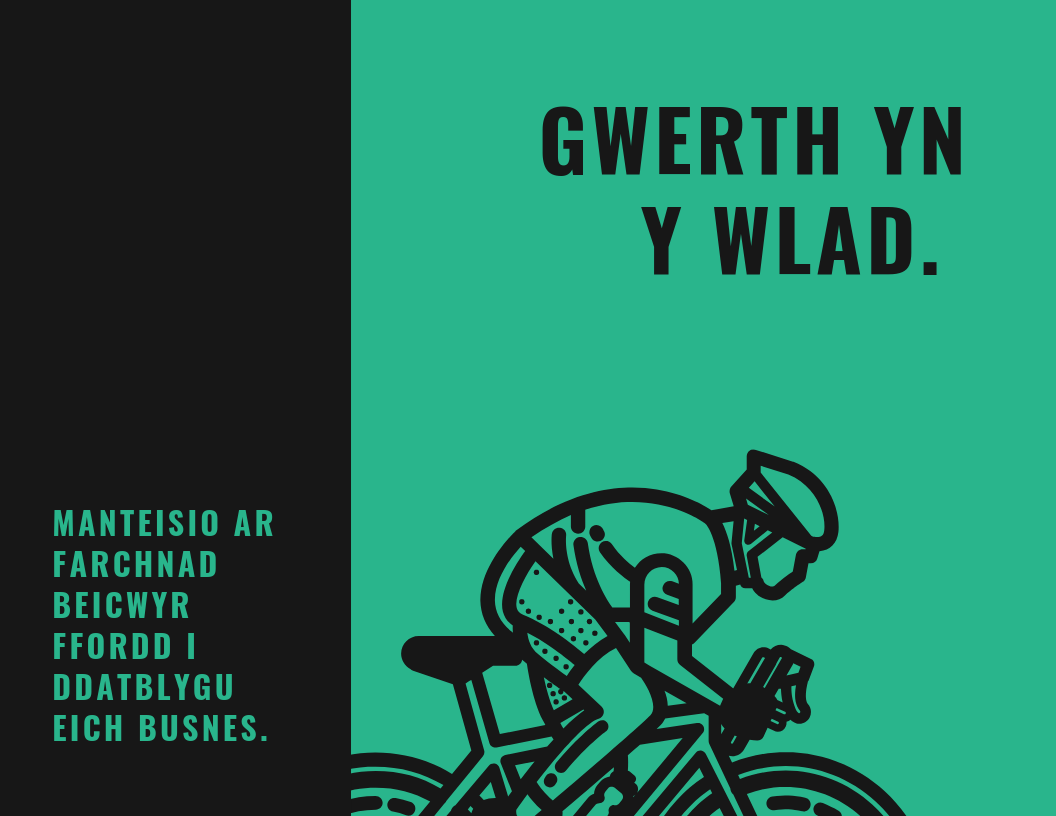 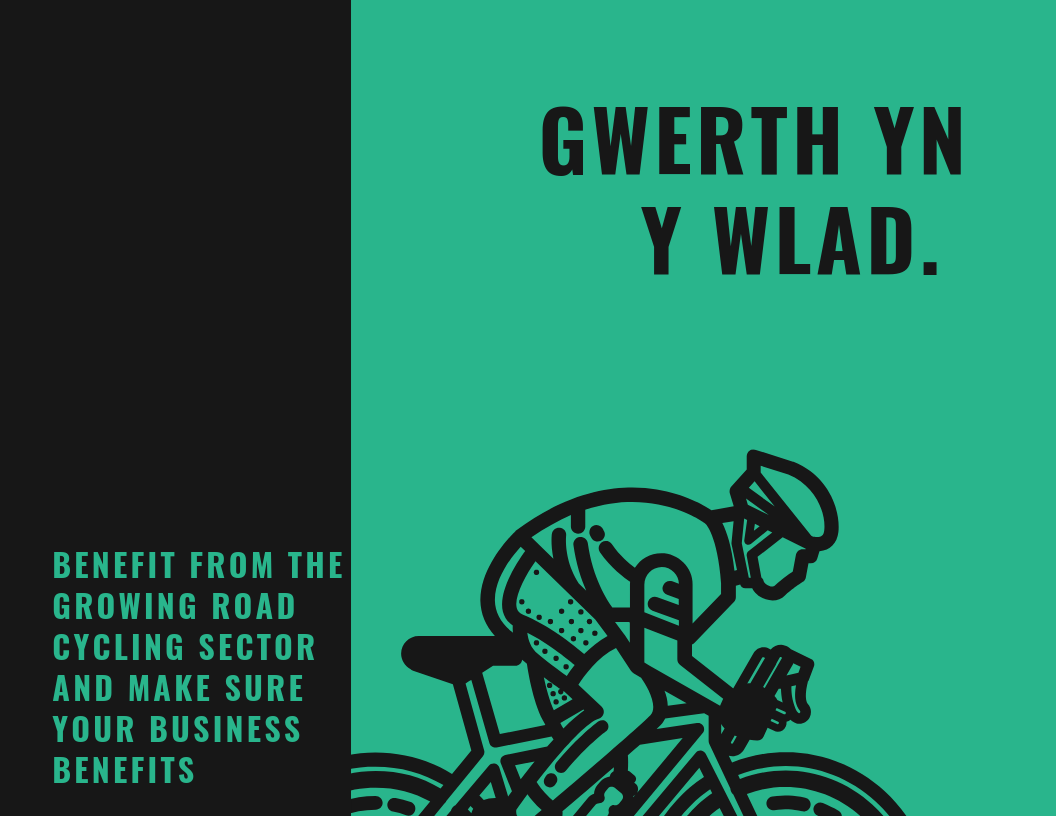 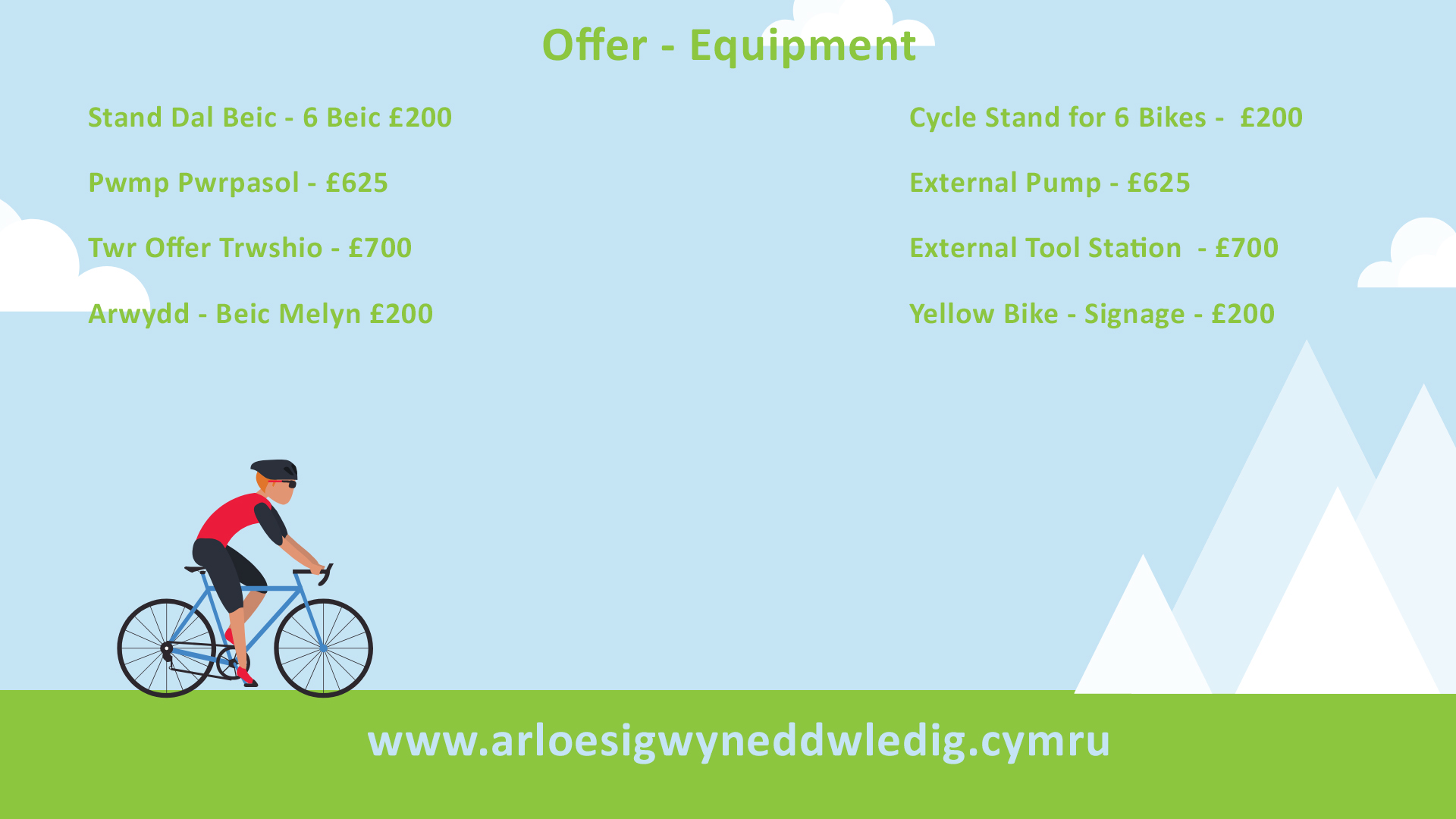 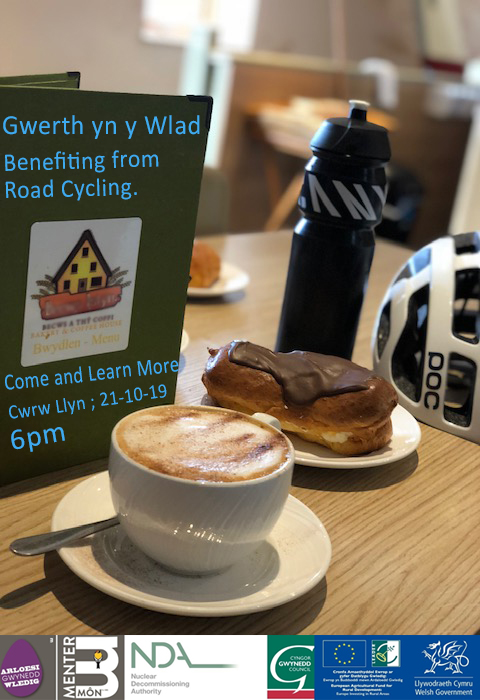 Beth am gydweithio gyda’r clwb beicio lleol er mwyn rhoi cartref iddyn nhw?Os yn apelio i feicwyr gwnewch hynny’n amlwg, Mae arwyddion amlwg yn bwysig. Byddai beic wedi ei baentio yn felyn yn arwydd amlwg bod croeso i feicwyr yn eich busnes.  Ymarfer Da i Wasanaethu Beicwyr Ffordd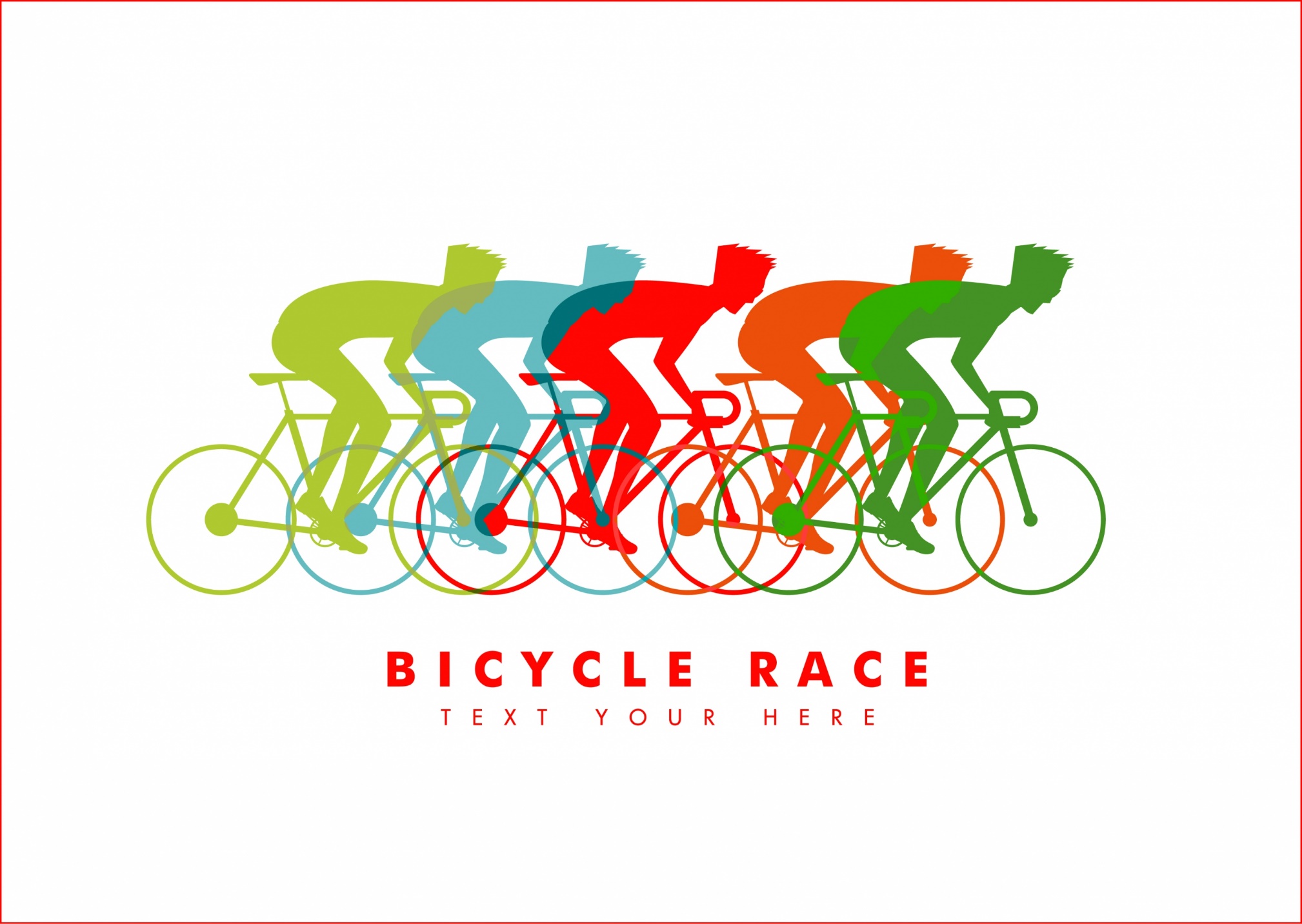 Does dim byd gwell na eistedd y tu allan gyda beicwyr eraill. Gwnewch yn siŵr felly bod cyfle i eistedd y tu allan os yw’r haul yn tywynnu.Dylai’r coffi fod yn gryf a’r cacennau fod yn enfawr! Why not work with the local cycling club to give them a home?If appealing to cyclists make it obvious, Signage is important. A bicycle painted yellow would be an obvious sign that cyclists are welcome in your business. Good Practice in Servicing Road Cyclists There's nothing better than sitting outside with other riders. Outdoor seating is important. The coffee should be strong and the cakes should be huge! Sugar is important! 